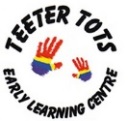 Teeter Tots Early Learning Centre After School Care Program Wait List Phone: (250) 964-2722Website: www.teetertots.caEmail: fun@teetertots.caParents Name:Child’s Name:Age and DOB of Child:Age and DOB of Child:Full Time or Part Time Care:If part-time, what days a week are needed: Start Date Needed: School Child Attends: Morning Drop off Needed: Best Contact Number for parent:Best Contact Number for parent:Email: Email: Notes: Notes: Signature: Signature: Date: Date: Call Back Info (to be filled out by Manager):Call Back Info (to be filled out by Manager):Staff Person Signature:Staff Person Signature: